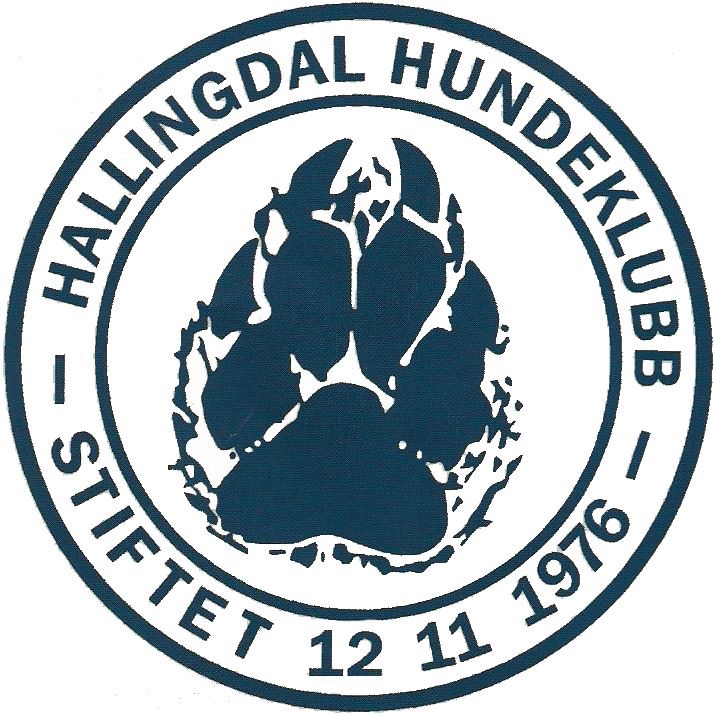 Årsmøte Hallingdal Hundeklubb                                              Torpomoen16. mars kl 18:30-20:30	SakslisteGodkjenning av innkallingValg av ordstyrerValg av sekretærValg av tellekorpsValg av 2 medlemmer til å undertegne protokollen1. Styrets årsberetning 2. Styrets regnskapsberetning 3. Kontingent + treningsavgift for 2022 4. Budsjett for 20215. Innkomne forslag og saker6. Valg av styre7. Valg av valgkomite8. Valg av revisorKun de oppgitte saker eller forslag kan behandles. Det kan kun stemmes ved personlig fremmøte. Benkeforslag ikke tillatt.Styrets årsberetningStyret sammensetning 2020.Leder: Rune Langård  Nestleder: Silje Madelen Holst (på valg)Styremedlem 1: Birgit Rustberggård Styremedlem 2: Liss Hansen (på valg)Styremedlem 3: Karianne Østdahl (på valg)Styremedlem 4:  Eva Trasti  Varamedlem: Ingunn Håverstad (på valg)Valgkomiteens sammensetning:Leder: Line Holst (på valg)Medlem: Ann-Kristin BæraMedlem: Janne Helgestad (på valg)	   Styrets arbeid:Møter:Det er avholdt 4 styremøter. Styret har også en lukket FB gruppe, som det ved behov blir tatt opp og avgjort saker. Disse blir referatført ved neste styremøte.Spesielle oppgaver:Totalt 10 kurs avholdt i 2020 :ValpUnghundAgilityTotalt 76 ekvipasjer gjennomførte kurs i regi av HHK i 2020Aktivitet:2020 bød på nok en økning i aktive medlemmer på våre arrangementer, fellestrening hos de enkelte gruppene økte og spesielt miljøtreningene våre hadde mange ekvipasjer innom hver uke. På det meste var det 30 stk på en samling. Gledelig.Styret retter en stor takk til våre 3 NKK instruktører, Eva, Tine og Rune for det de legger ned av arbeid for at andre hundeførere skal få et tilbud.Det ble i 2020 gjennomført en "konkurranse" dag istedenfor vårslipp, våre aktive utøvere satte veldig pris på dette, så vi ønsker å prøve ut dette i årene fremover.Vi hadde også 5 samlinger i Drammen Hundepark. Her står medlemmene selv for aktiviteten, og tilbakemeldinger fra involverte om sosial trivelig samling. Et lyspunkt i vinter månedene.Vi har også hatt en totalrenovering av treningslokalet, her må klubben takke Pål Rune Jensen for enorm innsats. Pål Rune og Karianne Østdahl har hatt enormt med timer på kvelds og natterstid for at vi andre skal kunne nyte godt av dette. Det er blitt isolert i vegger, lagt nytt gulv og malt. Det har vært en del dugnadskvelder, og hyggelig at det har møtt opp såpass mange for å hjelpe til. Treningslokalet er nå lyst, rent og innbydende, så vi ser med glede frem til å kunne nyte godt av dette i årene fremover.SpareBank1 Hallingdal Valdres og SpareBankstiftelsen Halllingdal bidro med kr 100000,- Bruks gruppen: Gruppeleder: Ann Kristin MyhreBruksgruppa har hatt spor-og feltsøktreninger mandager kl 18, og lydighetsbiten sammen med LP torsdager. Har vært litt av og på med gjennomføring pga corona-tiltak. Spor og felt gjennomføres vekselsvis på Torpomoen og i egnede skog/jordeterreng. Lydighet gjennomføres på appellplassen og i innelokalet. Har lagt opp til feltsøk og spor stort sett  annehver gang for å utnytte tiden best mulig.  Da kunne vi sende hver ekvipasje ut flere ganger. Antall oppmøtte har variert fra 3-6 ekvipasjer. Det ble ikke deltatt på konkurranser i år, blant annet pga corona, skade og løpetid. Vi har en ekvipasje i  kl C, en i kl D og en som trener mot å starte konkurrere. Kommer forhåpentligvis sterkere tilbake i 2021!Agillity Gruppen:Som for resten av hundeklubben ble 2020 et annerledes år. Oppstart av treningssesongen ble noe utsatt på grunn av Covid-19 pandemien, men vi kom etter hvert godt i gang utover sommeren og høsten. Vi har vært en ganske fast og stabil gruppe på 5-6 folk og 8-10 hunder som har trent i utesesongen. 2 av medlemmene konkurrerer aktivt (med flere hunder), og 1 mer sporadisk. De har hatt flere fine løp og plasseringer på stevner dette året, når den aktiviteten tok seg opp igjen etter første nedstengning.   Våren 2020 var det planer om et lokalt nybegynnerkurs i agility, men dette måtte utsettes til høsten. Vi fikk heldigvis gjennomført et fint kurs, med 8 deltakere over 4 kvelder i september. Flere av disse ble med på treninger utover høsten.Agilitygruppen har ingen fast treningstid inne på vintersesongen, men enkelte trener sporadisk på momenter i innelokalet til klubben.AG-gruppen håper på flere aktive medlemmer utover våren og sommeren, når treningsaktiviteten ute kan starte opp igjen. Vi satser også på et nybegynnerkurs i løpet av våren/sommeren.    Vennlig hilsen gruppeleder Ingunn HåverstadSmeller gruppen:GRATULERER masse med sølv medalje og opprykk 1. premie Gunn Eva Østdahl og Monty.
Første fra Hallingdal med i Smeller klasse 1.
Konkurranse på Drammen Hundesenter den 17-18. oktober.
Resultater på lørdag var 843 poeng og plassering 14. 
Og søndag 1259 poeng og plassering 2 og opprykk 1. premie.
Klassen består av banesøk, kassesøk og romsøk.

Over nyttår var vi full i gang med felles smellertrening en gang i uken på mandager.
Gjennomsnittlig 5-7 ekvipasjer. 

Gunn Eva Østdahl og Elinor A. Rønning påmeldt konkurranse Smeller klasse 1 i mars og april men ble avlyst da Covid-19 kom hit til Norge.

Også måtte avlyste to ganger Smeller - Videregående grunnkurs 2 Klasse 1; romsøk med Stig Meier Berg i mars og november.
Påmeldt var 8 deltakere.

Da ble lokalet stengt for felles trening.
Inni mellom oppstart igjen med Smeller fellestrening. 
Mye stenging dette året.

Om våren til høsten trente vi smeller ute både i Ål, Torpomoen og Gol.

Vi ser frem til mye moro i 2021!

Beste hilsen fra
Elinor A. Rønning
Gruppeleder for SmellergruppeLP gruppen:2020 ble et helt spesielt år for oss også. Gruppen har trening hver torsdag. Vårsesongen inne i mars og april ble amputert pga Covid 19. God trening ute hele sommeren, ca 10 stk har møtt på trening og vi har fordelt oss på 2 grupper. Vi har en ekvipasje i klasse 3 og en i klasse 2. Flere ekvipasjer trener mot debutering i 2021.Utstillings gruppen:Utstilling hadde treninger onsdager kl 18.00-19.30Første trening var 2 juni med bra oppmøte. Etter dette var vi ikke like heldige. På grunn av coronan å lite utstillinger ble vi få på treningene som var framover.Rallylydighet:Vi har i 2020 hatt faste treninger på tirsdager.
Vi har nå hatt opptil 15 stykk på trening når treningen kunne foregå utendørs.
Det har også i år vært over 8 stk som har debutert på stevne.
Resultatene har vært overveldende og vi har hatt 5 stykk som har fått opprykk til klasse 2 og en som har fått opprykk til kl 3.
Vi har også stilt en gang med lag hvor vi fikk en kjempe fin 2 plass.
Vi har hatt stor framgang på trening fram til Coronaen slo til for fult.
Så etter sommeren har det dessverre vært lite felles treninger.
Noe vi håper vil ta seg opp igjen til sommeren i år.
Som gruppeleder for Rally syns jeg det har vært gøy og følge så mange fram til stevner.
LissMiljøtrening:Det har vært gratis miljøtrening for medlemmer på Torpomoen hver tirsdag. Målet med miljøtreningen er at hundene skal jobbe med eier til tross for at det er mange andre hunder til stede. Vi har jobbet med passeringstrening, sitt bli, dekk bli og innkalling. Oppmøtet har variert fra bortimot 30 ekvipasjer til 6 ekvipasjer. Gledelig at i 2020 var det godt oppmøte hele året, selv i desember, mulig det hjalp med pause i januar og februar.Vi ser også at det rekrutteres til spesial grener fra miljø gruppa, og det er veldig hyggelig. Økonomi:Økonomisk var 2020 ett godt år. Endring i kapital var 92 860,37 kroner i pluss. Vi hadde et forsiktig budsjett med tanke på oppussing.  På utgift siden ser vi at driftsmaterialer har avvik, dette på grunn av oppussing av treningsrom, vi søkte støtte fra Sparebankstiftelsen på kr 100.000,- og gleden var stor når denne ble innvilget. Noe som vises i avviket på inntekt siden også.  Pr 31.12.20 hadde vi en saldo på kr 153363,38. Samtidig har vi kr 30.000,- i lån til NKK.Vi mener at vi styrer klubben på en hensiktsmessig måte, og står godt rustet i en vanskelig situasjon.Medlemstall:Aktivitet avler aktivitet, og medlemstallet økte også i 2020. Vi endte opp på 240 medlemmer. Takk til dere alle. Medlemsutvikling:Styrets regnskapsberetning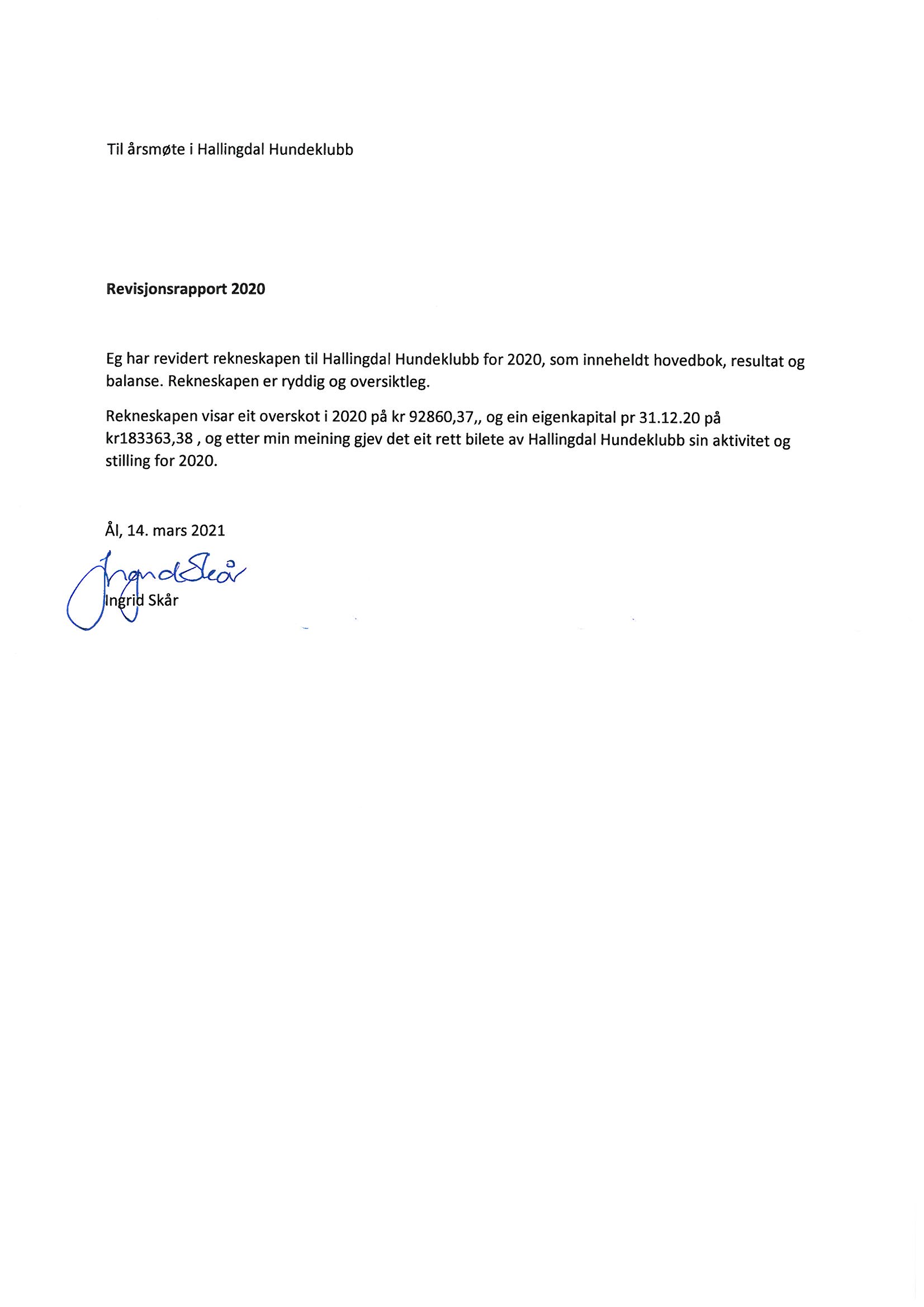 Kontingent for 2022Styret foreslår samme medlemsavgift og treningsavgift  Hovedmedlem kr 300,- Treningsavgift kr 1200,-Kr 600,- u 18 årSpesielt med tanke på usikkerheten rundt årskontigent til NKK. Vi ønsker at flest mulig beholder sitt medlemskap, og da er "hverdags" hundene viktig. Godkjenning av loverBle godkjent i 2019, ingen nye paragrafer eller ordlyd som skal endres. Styrets forslag til budsjett for 2021  Innkomne forslag og saker- Ingen saker Valg - styreValgkomiteens innstilling til styret 2020:Nest leder (2år): Silje M. HolstStyremedlem (2 år): Karianne ØstdahlStyremedlem (1 år): Liss HansenVaramedlem (1 år): Ingunn HåverstadValg av valgkomiteStyret sitt forslag til valgkomite 2020Leder (2år) Line Holst (på valg)Medlem 1 (2år) Ann Kristin Myhre (ikke på valg)Medlem  2 (2år)? (på valg)Valg av revisor Ingrid Skår (2år) (Ikke på valg)Vararevisor: ?Hallingdal HundeklubbHallingdal HundeklubbHallingdal HundeklubbHallingdal HundeklubbHallingdal HundeklubbHallingdal HundeklubbBalanse/egenkapital 2020Balanse/egenkapital 2020Balanse/egenkapital 2020Balanse/egenkapital 2020Balanse/egenkapital 2020Balanse/egenkapital 2020Inngåene balanseEndring i periodeUtgående balanseEiendelerOmløpsmidlerFordringer1500Fordringer0,0030 000,0030 000,00Sum fordringer0,0030 000,0030 000,00Bankinnskudd, kontanter1900Kontantkasse226,000,00226,001920Bank 2324.63.1259140 122,14-24 944,8115 177,331920Bank 2324.62.0743750 154,8787 805,18137 960,05Sum bankinnskudd90 503,0162 860,37153 363,38Sum omløpsmidler90 503,0192 860,37183 363,38Sum eiendeler90 503,0192 860,37183 363,382050Egenkapital90 503,0192 860,37183 363,38Sum egenkapital 90 503,0192 860,37183 363,38Sum egenkapital og gjeld90 503,0192 860,37183 363,38Hallingdal HundeklubbHallingdal HundeklubbHallingdal HundeklubbHallingdal HundeklubbHallingdal HundeklubbDriftsresultat 2020Driftsresultat 2020Driftsresultat 2020Driftsresultat 2020Driftsresultat 2020KontoDriftsinntekterResultatBudsjettDifferanse3320Årskontingent medlemmer NKK69 000,0060 000,009 000,003321Kursinntekter113 700,0090 700,00230003341Tilskudd Norske Tipping/Studieforbundet/sp.bank 1Tilskudd Norske Tipping/Studieforbundet/sp.bank 1120 521,6814 800,00105721,683401Opptjente renter618,00300,003183900Intern inntekt (treningsavg. Klær,osv)23 953,2510 000,0013953,253901Ekstern inntekt (Drammen, dommere, osv)5 400,007 000,00-1600Sum driftsinntekter333 192,93182 800,00150 392,93DriftskostnaderVarekostnader4321Rekvisita-2 289,70-2 500,00210,34322Utstyr til gruppene0,00-9 950,009 950,00Sum varekostnader-2 289,70-12 450,0010 160,30Andre kostnader6200Porto-1 240,00-1 500,002606301Administrasjonskostnader/leie-47 790,00-43 000,00-4 790,006560Driftsmaterialer m.m.-80 582,36-4 000,00-76582,366860Møter, kurs, oppdatering-10 660,00-15 000,0043406861Kursutgifter instruktører internt-75 500,00-82 400,006 900,006890Ekstern utgifter (Drammen, dommere, osv)-22 100,00-24 300,002 200,007770Bank-/kortgebyrer/renter-170,50-150,00-20,5Sum andre kostnader-238 042,86-170 350,00-67 692,86Sum driftskostnader-240 332,56-182 800,00Driftsresultat92 860,370,00Årsresultat92 860,370,0092 860,37200720082009201020112012201320142015201620172018362943628411514716114617717719120192020206240Hallingdal HundeklubbHallingdal HundeklubbHallingdal HundeklubbHallingdal HundeklubbBudsjett 2021Budsjett 2021Budsjett 2021Budsjett 2021BeløpBeløpKontoDriftsinntekter3320Årskontingent medlemmer NKK72 000,0072 000,003321Kursinntekter65 000,0065 000,003341Tilskudd Norske Tipping/Studieforbundet/sp.bank 118 000,0018 000,003401Opptjente renter300,00300,003900Intern inntekt (treningsavg. Klær,osv)10 000,0010 000,003901Ekstern inntekt (Drammen, dommere, osv)7 000,003000Inntekt stevne7 000,00Sum driftsinntekter172 300,00172 300,00DriftskostnaderVarekostnader4321Rekvisita-2 000,00-2 000,004322Utstyr til gruppene-20 000,00-20 000,00Sum varekostnader-22 000,00-22 000,00Andre kostnader6200Porto-1 500,00-1 500,006301Administrasjonskostnader/leie-49 100,00-49 100,006560Driftsmaterialer m.m.-3 000,00-3 000,006860Møter, kurs, oppdatering-10 000,00-10 000,006861Kursutgifter instruktører internt-60 000,00-60 000,006890Ekstern utgifter (Drammen, dommere, osv)-24 300,007770Bank-/kortgebyrer/renter-150,00-150,006100Utgifter stevne-4 500,00Sum andre kostnader-148 050,00-148 050,00Sum driftskostnader-172 300,00-172 300,00Driftsresultat0,000,00Årsresultat0,000,00